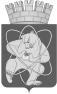 Городской округ«Закрытое административно – территориальное образование  Железногорск Красноярского края»АДМИНИСТРАЦИЯ ЗАТО г. ЖЕЛЕЗНОГОРСКПОСТАНОВЛЕНИЕ     12.02.2024                                                                                                                      		          № 173г. ЖелезногорскО предоставлении субсидии на иные цели образовательным учреждениямВ соответствии с Федеральным законом от 06.10.2003 № 131-ФЗ «Об общих принципах организации местного самоуправления в Российской Федерации», постановлением Администрации ЗАТО г. Железногорск от 04.02.2021 № 259 «Об утверждении Порядка определения объема и условия предоставления муниципальным бюджетным и автономным образовательным учреждениям субсидий на иные цели из бюджета ЗАТО Железногорск», руководствуясь Уставом ЗАТО Железногорск, принимая во внимание письма МКУ «Управление образования» от 29.01.2024                    № 01-45/197 и от 01.02.2024 № 01-45/236ПОСТАНОВЛЯЮ:1. Предоставить субсидию на организацию и обеспечение условий для раскрытия и развития всех способностей и дарований обучающихся. Выявление педагогов, обладающих потенциалом к высоким профессиональным достижениям в работе с одаренными обучающимися муниципальным образовательным учреждениям в соответствии с приложением к настоящему постановлению.2.  Отделу общественных связей Администрации ЗАТО г. Железногорск (И.С. Архипова) разместить настоящее постановление на официальном сайте Администрации ЗАТО г. Железногорск в информационно-телекоммуникационной сети «Интернет».3. Контроль над исполнением настоящего постановления возложить на исполняющего обязанности заместителя Главы ЗАТО г. Железногорск по социальным вопросам Ю.А. Грудинину. 4. Настоящее постановление вступает в силу с момента его подписания.Глава ЗАТО г. Железногорск      			  	                Д.М. ЧернятинПриложениек постановлению Администрации ЗАТО г.Железногорскот  12.02.2024 № 173     Размеры субсидий на организацию и обеспечение условий для раскрытия и развития всех способностей и дарований обучающихся. Выявление педагогов, обладающих потенциалом к высоким профессиональным достижениям в работе с одаренными обучающимисяследующим образовательным учреждениям:№ п/пНаименование учрежденияСумма субсидии, руб.1МБОУ Лицей № 103 «Гармония» 155 494,002МБДОУ №71 «Сибирская сказка»155 494, 003МБУ ДО «Дворец творчества детей и молодежи»104 887,004МБУ ДО «Станция юных техников»65 200,00